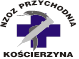 F-005/INM/018	.............................................................................................imię i nazwisko|__|__|__|__|__|__|__|__|__|__|__|PESELUpoważniam do odbioru mojego wyniku badania wykonanego w dniu...............................................................................................................................................................................................................................................................................imię i nazwiskoPESEL |__|__|__|__|__|__|__|__|__|__|__| lub data urodzenia......................................................................................................podpis pacjentaWynik został przekazany osobie wskazanej przez pacjenta.......................................................					..................................................................podpis wydającego								data i podpis osoby upoważnionej